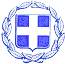  ΕΛΛΗΝΙΚΗ  ΔΗΜΟΚΡΑΤΙΑ                ΝΟΜΟΣ  ΒΟΙΩΤΙΑΣ                                                                          Λιβαδειά 07/12/2020            ΔΗΜΟΣ  ΛΕΒΑΔΕΩΝ                                                                       Αρ. Πρωτ.: 24082ΔΙΕΥΘΥΝΣΗ ΔΙΟΙΚΗΤΙΚΩΝ ΥΠΗΡΕΣΙΩΝ                                            ΤΜ. ΥΠΟΣΤΗΡΙΞΗΣ ΠΟΛΙΤΙΚΩΝ ΟΡΓΑΝΩΝΤαχ. Δ/νση : Σοφοκλέους  15  Τ.Κ.  32 131  ΛΙΒΑΔΕΙΑ   Πληροφορίες :κ. Κασσάρα Γεωργία  Τηλέφωνο   : 22613 50817  EMAIL :gkasara@livadia.gr			     ΠΡΟΣΚΛΗΣΗ                ΠΡΟΣ: Τα Τακτικά Μέλη της Οικονομικής Επιτροπής Δήμου  Λεβαδέων1.Καλογρηά Αθανάσιο2.Δήμου Ιωάννη3.Kαράβα Χρυσοβαλάντου - Βασιλική4.Μερτζάνη Κωνσταντίνο5.Καπλάνη Κωνσταντίνο6.Παπαϊωάννου Λουκά7.Μπράλιο Νικόλαο8.Καραμάνη ΔημήτριοKOINOΠΟΙΗΣΗ:  Αναπληρωματικά Μέλη της Οικονομικής Επιτροπής Δήμου Λεβαδέων1.Σαγιάννη Μιχαήλ2.Σάκκο Μάριο3.Τσεσμετζή Εμμανουήλ4.Γιαννακόπουλο Βρασίδα5.Τόλια  Δημήτριο6.Τζουβάρα Νικόλαο7.Γερονικολού Λαμπρινή 8.Τουμαρά Βασίλειο        Με την παρούσα σας προσκαλούμε να συμμετάσχετε σε τακτική  συνεδρίαση της Οικονομικής Επιτροπής  που θα πραγματοποιηθεί την  11-12-2020 ημέρα Παρασκευή  & ώρα 14:00 , οποία λόγω των κατεπειγόντων μέτρων που έχουν ληφθεί για την αποφυγή της διάδοσης του κορωνοίου  COVID-19  θα πραγματοποιηθεί ΜΕ ΤΗΛΕΔΙΑΣΚΕΨΗ  για την λήψη απόφασης επί των παρακάτω θεμάτων, κατ΄εφαρμογή:      α)  Του  άρθρου 77 του Ν. 4555/2018 όπως τροποποιήθηκε από το άρθρο 184 του ν.4635/2019.      β) Της παρ. 1 του άρθρου 10 της από 11/3/2020 Πράξης Νομοθετικού Περιεχομένου (ΦΕΚ  55/Α/11-3-2020) «Κατεπείγοντα μέτρα αντιμετώπισης των αρνητικών συνεπειών της εμφάνισης του κορωνοϊου COVID-19 και της ανάγκης περιορισμού της διάδοσής του»     γ) Της με αριθμ. πρωτ. 18318/13-03-2020 (ΑΔΑ: 9ΛΠΧ46ΜΤΛ6-1ΑΕ) εγκυκλίου του Υπουργείου Εσωτερικών  «Σύγκληση συλλογικών οργάνων των δήμων των περιφερειών και των εποπτευόμενων νομικών τους προσώπων, κατά το διάστημα λήψης των μέτρων αποφυγής και διάδοσης του κορωνοϊου COVID-19»     δ) Της παρ. 1 της  40/20930/31-03-2020 (ΑΔΑ: 6ΩΠΥ46ΜΤΛ6-50Ψ) εγκυκλίου του Υπουργείου Εσωτερικών «Ενημέρωση για την εφαρμογή του κανονιστικού πλαισίου αντιμετώπισης του κορωνοϊου COVID 19, αναφορικά με την οργάνωση και λειτουργία των δήμων»ε)  Της παρ 3 της υπ αριθμ. ΔΙΔΑΔ/Φ69/133/Οικ.20764/7-11-2020 εγκυκλίου του  Υπουργείου Εσωτερικών (ΑΔΑ:Ψ48Γ46ΜΤΛ6-ΛΣΡ) « Μέτρα και ρυθμίσεις στο πλαίσιο της ανάγκης περιορισμού της διασποράς του κορωνοϊού».    Σε περίπτωση απουσίας των τακτικών μελών , παρακαλείσθε να ενημερώσετε εγκαίρως  στα τηλέφωνα  2261350821, 2261350817  προκειμένου να προσκληθεί αναπληρωματικό μέλος.Τα θέματα  της ημερήσιας διάταξης είναι :  Προσαρμογή σχεδίου Προϋπολογισμού οικ. έτους 2021 και   Σύνταξη  Ολοκληρωμένου Πλαισίου Δράσης (ΟΠΔ) έτους 2021.΄Εγκριση Πρακτικού και κατακύρωση της δημόσιας σύμβασης : «ΠΡΟΜΗΘΕΙΑ ΛΙΠΑΝΤΙΚΩΝ ΓΙΑ ΔΥΟ ΕΤΗ ΓΙΑ ΤΙΣ ΑΝΑΓΚΕΣ ΤΟΥ ΔΗΜΟΥ ΛΕΒΑΔΕΩΝ».΄Εγκριση Πρακτικού και κατακύρωση της δημόσιας σύμβασης : «ΠΡΟΜΗΘΕΙΑ ΑΠΟΡΡΙΜΜΑΤΟΦΟΡΟΥ» <ΦΙΛΟΔΗΜΟΣ ΙΙ> ΓΙΑ ΤΙΣ ΑΝΑΓΚΕΣ ΤΟΥ ΔΗΜΟΥ ΛΕΒΑΔΕΩΝ».Κατάρτιση όρων φανερού πλειοδοτικού διαγωνισμού για την εκμίσθωση δημοτικού ακινήτου  επί της οδού Κατσιώτου στην πόλη της Λιβαδειάς.Έγκριση διενέργειας ηλεκτρονικού ανοικτού διαγωνισμού και κατάρτιση όρων Διακήρυξης   Σύναψης Δημόσιας Σύμβασης του έργου: «ΒΕΛΤΙΩΣΗ ΚΑΙ ΑΝΑΠΛΑΣΗ ΚΟΙΝΟΧΡΗΣΤΩΝ     ΧΩΡΩΝ Τ.Κ. ΑΝΘΟΧΩΡΙΟΥ». Έγκριση διενέργειας ηλεκτρονικού ανοικτού διαγωνισμού και κατάρτιση όρων Διακήρυξης Σύναψης Δημόσιας Σύμβασης του έργου: «Αναβάθμιση Υποδομών Αθλητικών Εγκαταστάσεων»                               Ο ΠΡΟΕΔΡΟΣ ΤΗΣ ΟΙΚΟΝΟΜΙΚΗΣ ΕΠΙΤΡΟΠΗΣ                                                                                  ΙΩΑΝΝΗΣ  Δ.  TAΓΚΑΛΕΓΚΑΣ                                                    ΔΗΜΑΡΧΟΣ ΛΕΒΑΔΕΩΝ